Subject to venue availability community groups and external providers may hire some facilities on a limited basis. The Shire reserves the right to refuse to hire any or all its facilities and to cancel a hire agreement if Shire Terms and Conditions are not met.  (Completion of this application does not guarantee your application will be approved)Applicant information 		Event Details Equipment Required Indoor Sports Centre EquipmentAcceptance of AgreementLayout and Plan or other InformationTheatre – Classroom – U Shape – Boardroom – Other? (Please specify)Office Use OnlyApplication:    by Place Manager _____________________________________ Application:    by CEO _____________________________________ 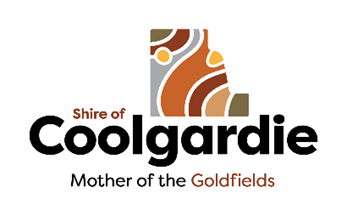 Facilities Hire ApplicationOrganisation:Contact Name:Postal Address::Contact phone number(s):Name of event:Type of event:Venue required:                  If other please advise:                  If other please advise:                  If other please advise:Date required:          If more than a few dates please add to end of document.         If more than a few dates please add to end of document.         If more than a few dates please add to end of document.Charges:Will there be a charge to register to attend this event:       Will there be a charge to register to attend this event:       Will there be a charge to register to attend this event:       Event start time:Event finish time:Access required from:Access required until:Number of guests:Numbers of cars:Wheelchair access:Acrod Parking Bay/s Delivery access:Re-occurring booking: Will there be alcohol Alcohol If there is alcohol at the function? (Permission is required by Shire of Coolgardie and an “Application for the Consumption of Alcohol” form must be completed)     (if yes, an application will be sent)If there is alcohol at the function? (Permission is required by Shire of Coolgardie and an “Application for the Consumption of Alcohol” form must be completed)     (if yes, an application will be sent)If there is alcohol at the function? (Permission is required by Shire of Coolgardie and an “Application for the Consumption of Alcohol” form must be completed)     (if yes, an application will be sent)If there is alcohol at the function? (Permission is required by Shire of Coolgardie and an “Application for the Consumption of Alcohol” form must be completed)     (if yes, an application will be sent)Self-Catering Catering Company:Trestle tables:Quantity: Small table:Quantity: Chairs:Quantity: Urns: Size: Large/ SmallWhiteboard: Quantity:Sound System: Requirement: Smart TV:Must supply own laptop/USB:Microphone:Lectern:Signage Boards:Signage Boards Wording:External Assistance:Other information:Type of sport:Basketball HoopsNetball Poles Volleyball NetsBadminton Nets OtherIf the above booking is approved, I hereby understand and agree to comply in all respects with the Terms and Conditions of  Hire by Shire of Coolgardie.:Applicant advisedBond:Other staffHire Charge: AdvisedEntered DairyCalendarSecurity ChargesOtherCleaning Charge:Cleaner advisedTotal Cost:Manager advised Approval Date:Parks and Grounds